SECTION 32 17 13PARKING BUMPERSPART 1	GENERALSECTION INCLUDES:Precast concrete, recycled plastic, or recycled composite parking bumpers and anchorage.REFERENCESASTM A615/A615M - Standard Specification for Deformed and Plain Carbon Steel Bars for Concrete ReinforcementASTM C33/C33M - Standard Specification for Concrete AggregatesASTM C150/C150M – Standard Specification for Portland CementASTM C260/C260M - Standard Specification for Air-Entraining Admixtures for ConcreteASTM C330/C330M - Standard Specification for Lightweight Aggregates for Structural ConcreteSUBMITTALS FOR REVIEWSection 01 30 00 Submittals:  Procedures for submittalsProduct Data:  Provide unit configuration, dimensionsPART 2	PRODUCTSCONCRETE BUMPERSCement:  ASTM C150/C150M, Portland Type I - Normal gray colorConcrete materials: ASTM C33/C33M water and sandReinforcing Steel:  ASTM A615/A615M deformed steel bars; galvanized finish, strength, and size commensurate with precast unit designAir Entrainment Admixture:  ASTM C260/C260MConcrete Mix:  Minimum 3500 psi, 28-day strength, air entrained 5% to 7%Use rigid molds, constructed to maintain precast units uniform in shape, size, and finish.Maintain consistent quality during manufacture.Embed reinforcing steel, and drill or sleeve for two dowels.Cure units to develop concrete quality, and to minimize appearance blemishes such as non-uniformity, staining, or surface cracking.Minor patching in plant is acceptable, providing appearance of units is not impaired.RECYCLED PLASTIC/COMPOSITEColor to be gray.Recycled Plastic:  Recycled plastic, solid wheel stops.Recycled Composite:  As manufactured by Xpotential Products, or equal.Provide minimum five-year product warranty.Products shall be chemical and weather resistant.CONFIGURATIONConcrete:  Use the FDOT standard wheelstop, refer to FDOT Index 520-001, sheet 2 of 2. Also refer to the detail at the end of this section.Recycled Profile: Pentagonal section, non-equilateral, nominal size of 4" H x 6" W x 6' L.ACCESSORIESConcrete Stops:  Dowels, 2 per stop-Steel, #4 rebar (½" diameter), 18" long.Recycled Plastic or Composite:  Use manufacturers required fasteners, at minimum provide 2-galvanized steel dowels ½" diameter x 18" long per stop.PART 3	EXECUTIONINSTALLATIONSet wheel stop with anchors at each parking space as shown on the plans.Grout bottom as required for firm bearing.Install units without damage to shape or finish, replace or repair damaged units.Install units in alignment with adjacent work.Fasten units in place with two anchors per unit bumper.Drive anchors to within 1" of top surface of wheel stop, then using a setting tool drive anchor at least ¼ inch below top of stop and then grout or caulk opening.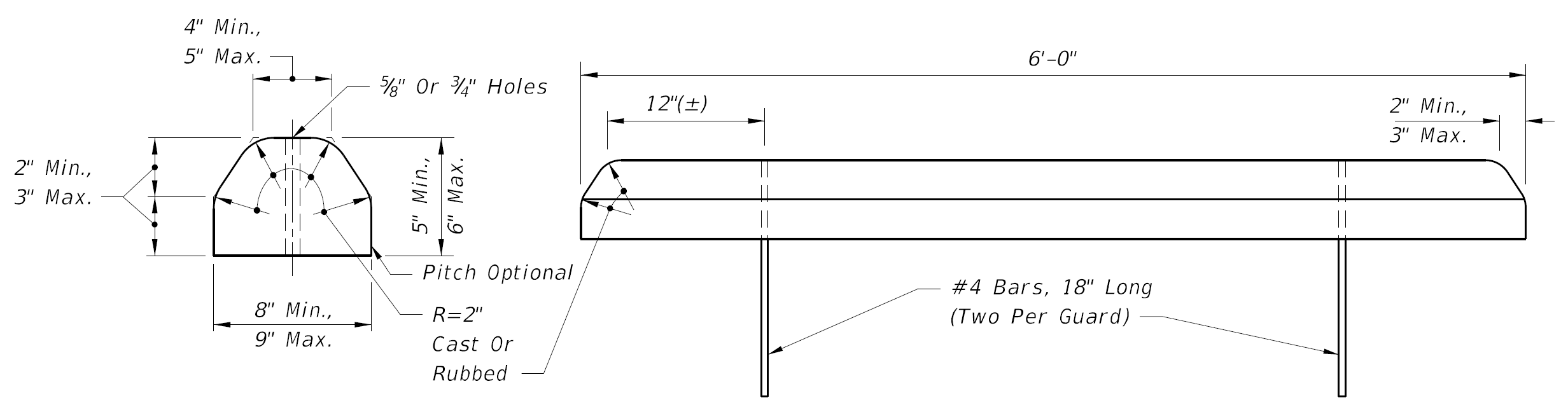 FDOT STANDARD CONCRETE WHEEL STOPEND OF SECTION